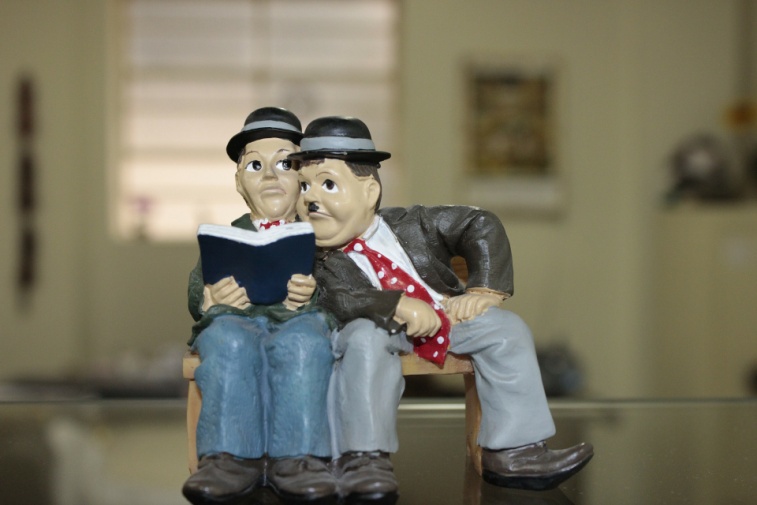 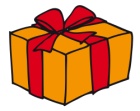 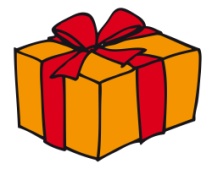 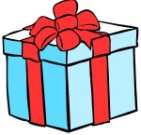 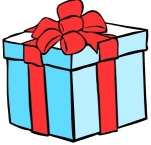 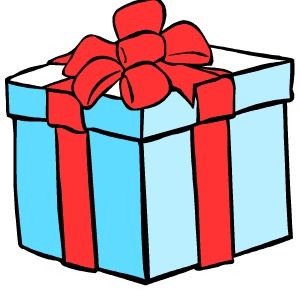 Gutscheinfür    _________________________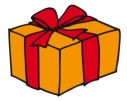 1 Jahreslesekarte -1 Jahr lang Lesespaß aus der Bücherei Hittisau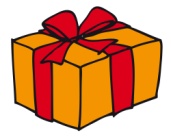 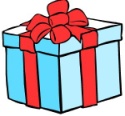 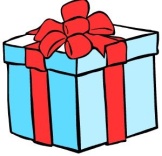 